АДМИНИСТРАЦИЯ ГОРОДА ИШИМАПОСТАНОВЛЕНИЕ25 ноября 2019 г.                                                                                        №  1606Руководствуясь п. 5 ст. 33 Градостроительного кодекса  Российской Федерации, ст. 43 Правил землепользования и застройки муниципального образования городской округ город Ишим, утвержденных решением Ишимской городской Думы от 25.12.2009 № 350 «Об утверждении Правил землепользования и застройки муниципального образования городской округ город Ишим», учитывая заключение комиссии по подготовке проекта правил землепользования и застройки муниципального образования городской округ город Ишим:Отклонить предложение Панфилова Максима Николаевича о внесении изменений в правила землепользования и застройки муниципального образования городской округ город Ишим, в части включения территории по улице Паровозной в границы территориальной зоны «Зона транспортной инфраструктуры (Т)», для использования земельного участка под гаражи легкового автотранспорта, в связи с несоответствием предложения требованиям пункта 11.25 «СП 42.13330.2011. Свод правил. Градостроительство. Планировка и застройка городских и сельских поселений. Актуализированная редакция СНиП 2.07.01-89*» (включен в Перечень национальных стандартов и сводов правил (частей таких стандартов и сводов правил), в результате применения которых на обязательной основе обеспечивается соблюдение требований Федерального закона от 30.12.2009 № 384-ФЗ «Технический регламент о безопасности зданий и сооружений») в части минимального расстояния, указанного в Таблице 10, от гаражей до границы земельного участка лечебного учреждения со стационаром.2.   Направить копию постановления заявителю.3. Опубликовать настоящее постановление в газете «Ишимская правда», в сетевом издании «Официальные документы города Ишима» (http://ishimdoc.ru) и разместить на официальном сайте муниципального образования город Ишим ishim.admtyumen.ru.4. Контроль за исполнением постановления возложить на директора            департамента городского хозяйства.Глава города                                                                                         Ф.Б. Шишкин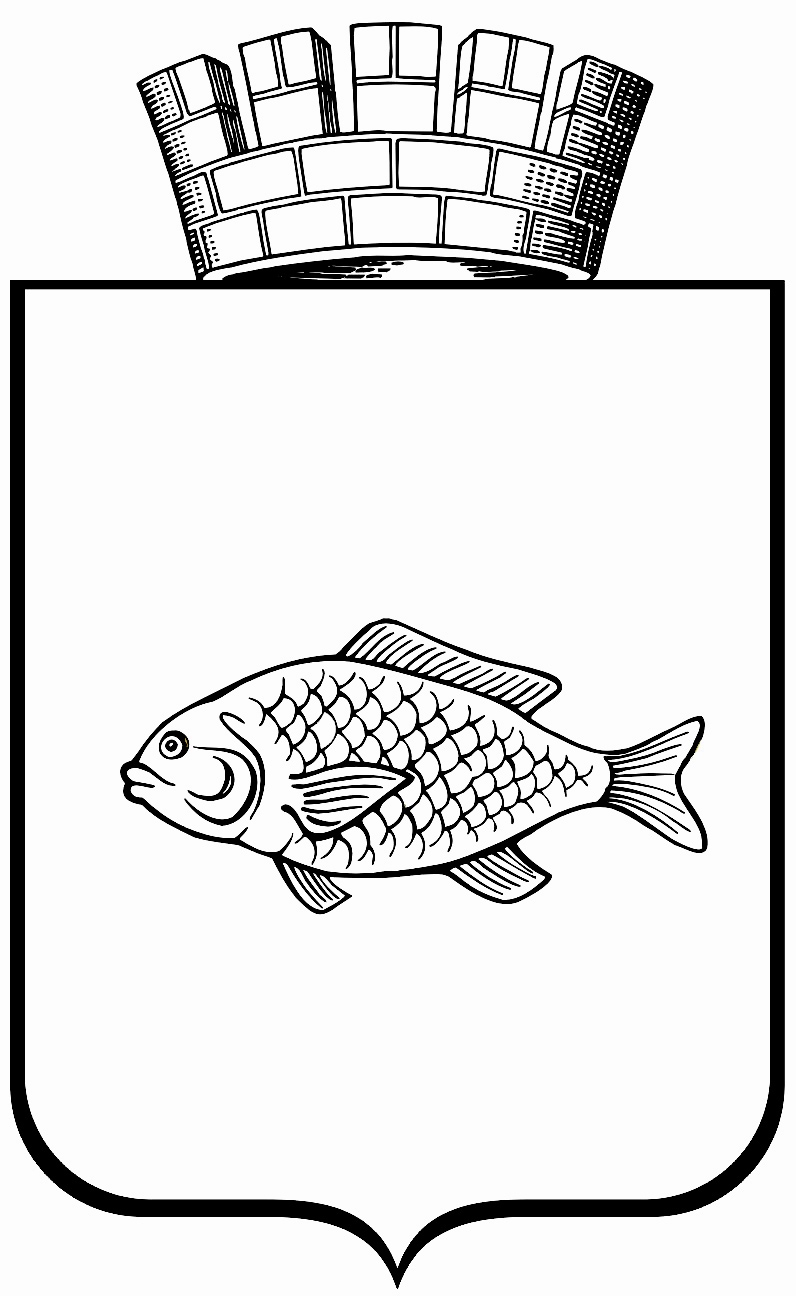 Об отклонении предложения о внесении изменений в Правила землепользования и застройкимуниципального образования городской округгород Ишим